Слушание музыки как средство развития эмоциональной отзывчивости детей дошкольного возраста.Первым звеном в системе музыкального воспитания является слушание музыки - это ведущий вид музыкальной деятельности. В процессе слушания музыки, у детей формируется любовь к музыке, потребность к ней. Работа по приобщению к слушанию музыки, способствует тому, что дети начинают чувствовать и осознавать характер музыки, настроение  выражаемое в ней, а затем уже выражают это настроение в своей исполнительской и творческой деятельности.Мы с ребятами начали свое знакомство по слушанию с музыкального произведения французского композитора Камиля Сенс-Санса « Карнавал животных» « Слон». Во время слушания этого произведения,  дети услышали как звучит контрабас и фортепиано, представляли , как может передвигаться слон, имитировали игру на музыкальных инструментах, в свободной деятельности смотрели фильм о слонах, ребята с родителями дома рисовали слонов. Большое впечатление на детей произвела презентация , в которой рисунки детей были представлены на музыку композитора Сенс-Санса. 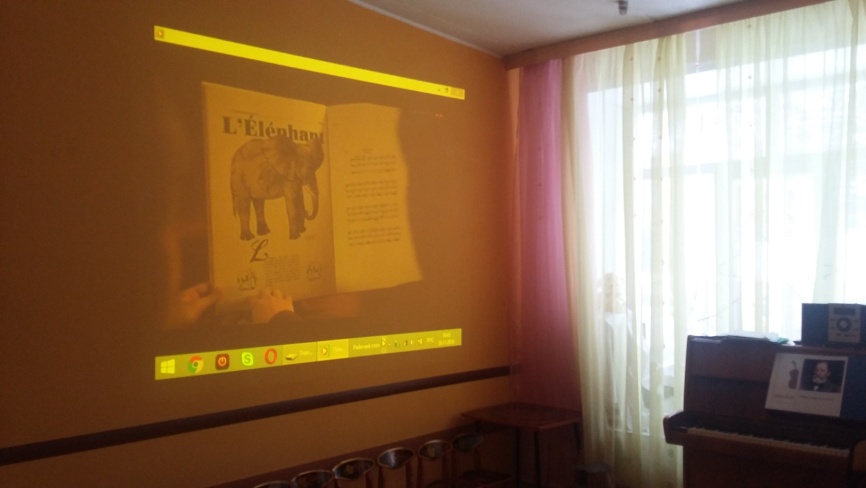 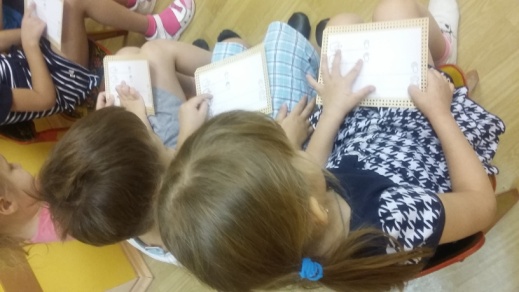 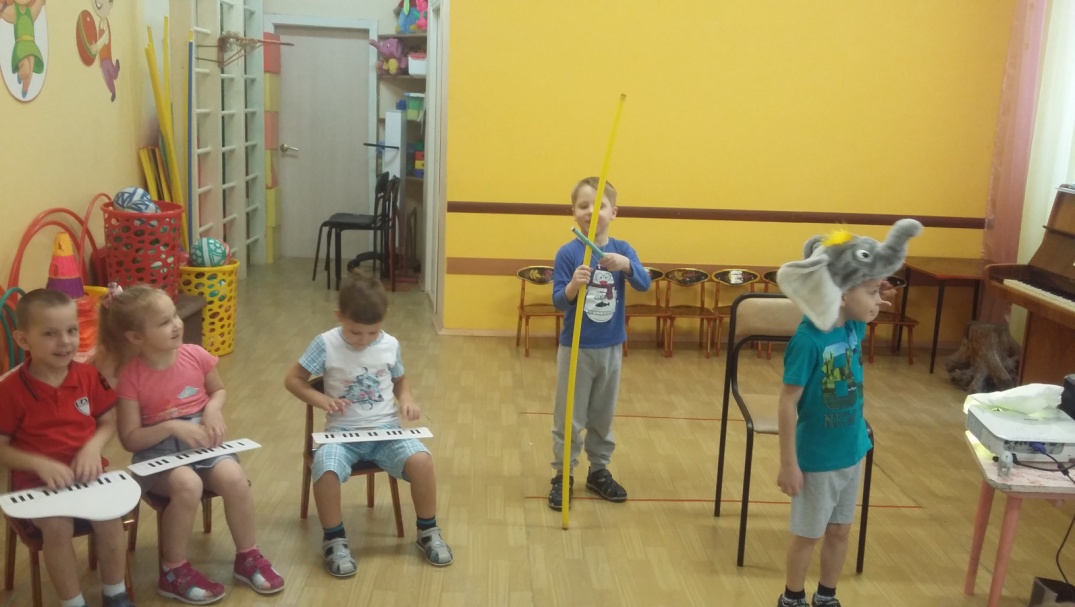 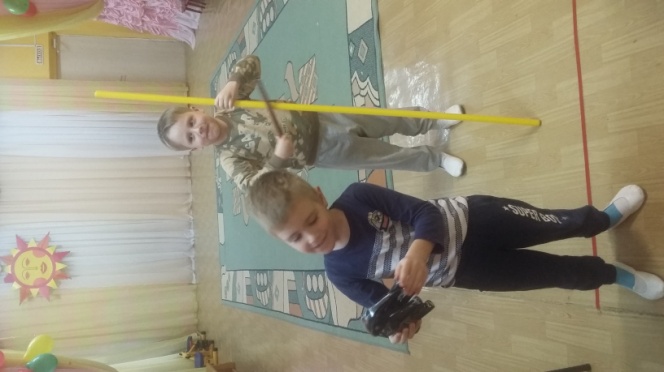 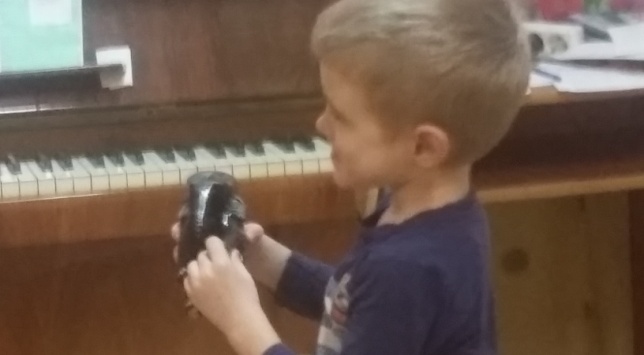 